ДЕНЬ НОВОСИЛЬСКОГО РАЙОНА 3 февраля на главной площади Орловской области по окончании митинга посвященного 75-летию разгрома советскими войсками немецко-фашистских войск под Сталинградом «От Сталинграда до Орла» состоялось выступление коллективов художественной самодеятельности Новосильского района.  В праздничном концерте приняли участие фольклорный коллектив «Духовские родники» (руководитель Елена Букина), танцевальный коллектив «Элементрикс» (руководитель Кристина Кофеева), вокально-инструментальный ансамбль «Поиск» (руководитель Юрий Архипов) солисты Надежда Филина, Валентина Белоцкая, Светлана Изюмова. 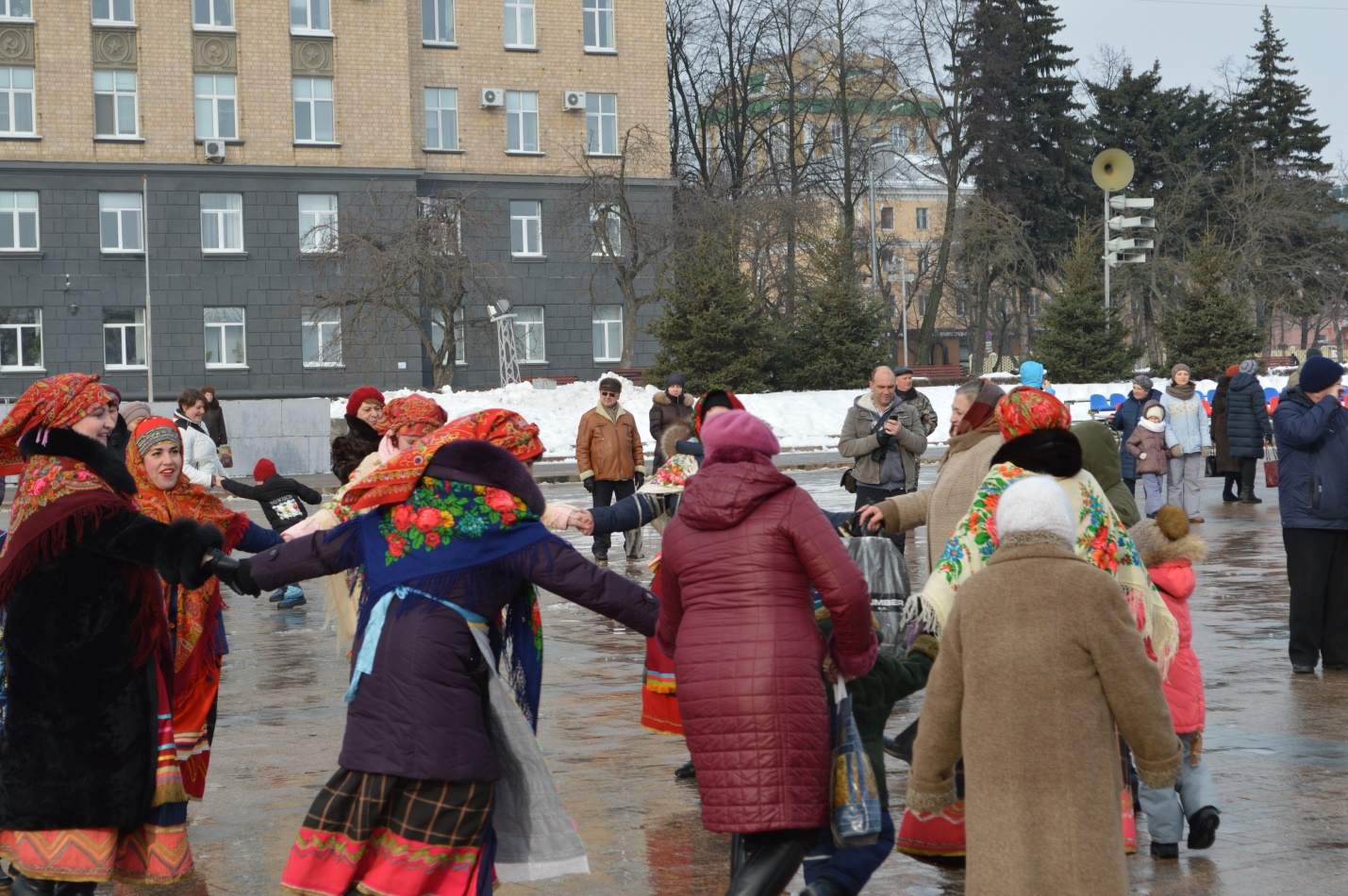 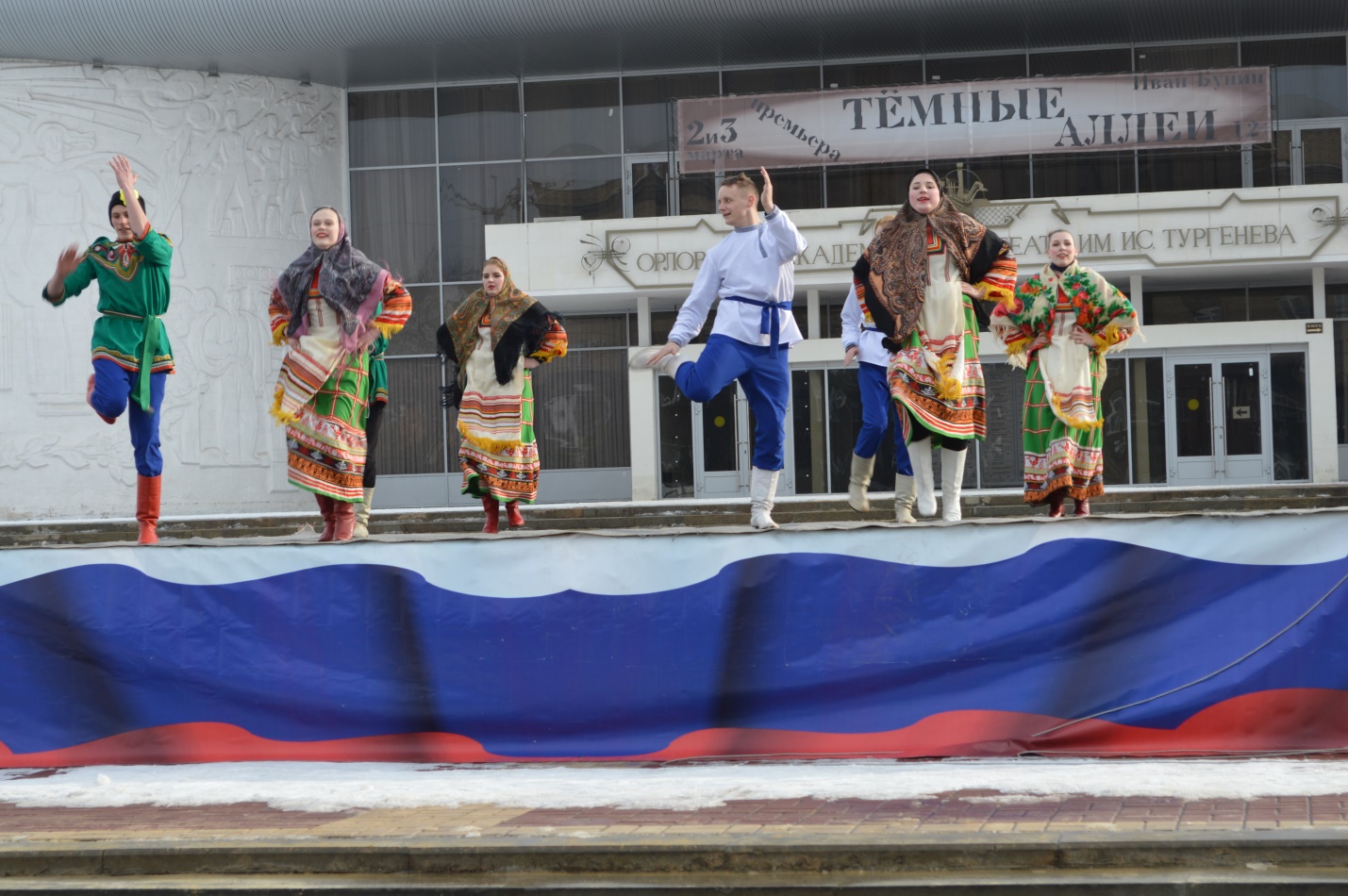 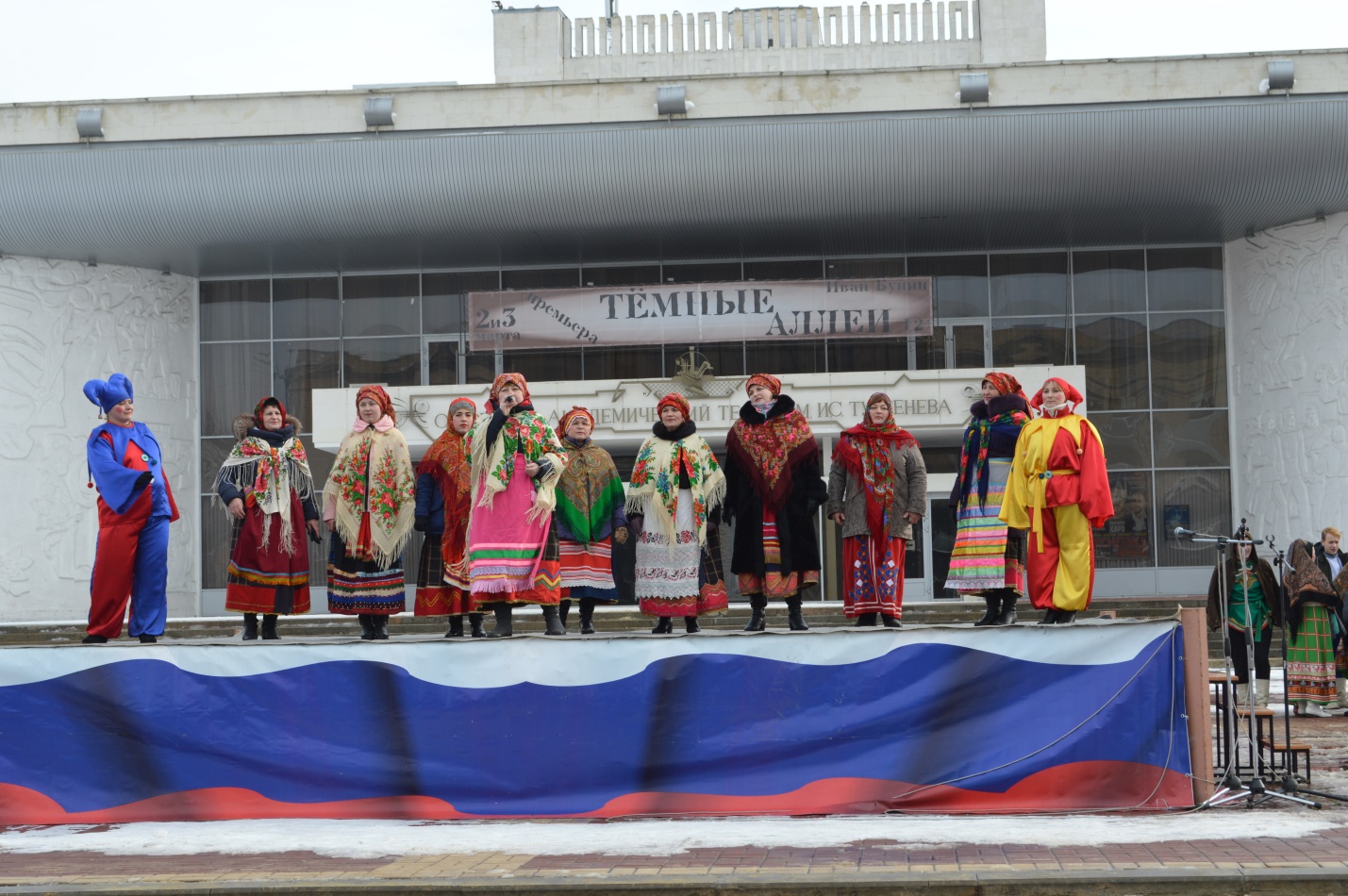 